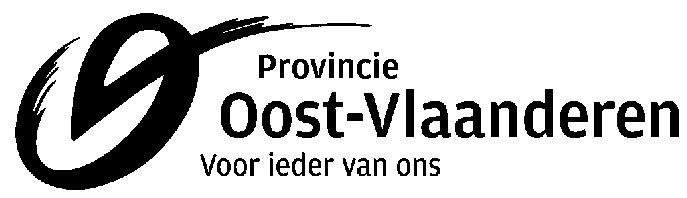 directie Economie, Landbouw & Platteland,Europese en Internationale samenwerkingdienst Landbouw & Plattelandvergadering van18 maart 2019Verslag van de vergaderingkenmerk	E43/Overleg/Extern/regionale comités/verslagenbetreft	Regionaal Comité Ratten- en exotenbeheersing Waasland, Sint-Niklaas aanwezigVergauwen Chantal, VoorzitterVan Kerkhoven Walter, Beveren Van Mossevelde Lutgard, DendermondeCornelis Geert, HammeColman Sabrina, HammeStaljansens Peter, HammeVan Acker Ginette, HammeServotte Geert, KruibekeDe Block Lucien, Polder Moervaart en zuidledeDe visscher Geert, Polder VlassenbroekDebbaut Ann, Sint-NiklaasWilsen david, Sint-NiklaasBaeck Joris, TemseDe Meersman Marc, VMMBayens Patrick, Waasmunster Rotthier Stijn, teamverantwoordelijke RATO vzwVan Der Meiren Dirk, Bestrijder RATO vzwMeersman Filip, Bestrijder RATO vzwVan Moer Karel, Technisch Coördinator RATO vzwStefens Anke, projectmedewerker RATO vzwVerontschuldigdVan Dijcke Ilse, Polder Schelde en DurmeWindey Srijn, Polder Schelde en Durme Rotthier Bart, StekeneDe Sweemer Youri, WachtebekeD’Haese Peter, ZeleVan Acker Carlos, Zele De Vuylder Els, Zelzate 
Agendapunten:VerwelkomingVoorstellingGoedkeuring verslag vorige vergaderingRattenbestrijdingOverlastbezorgersBiocidenwetgevingOmzendbrief zwerfkatten in prakijkLokale besturen en exotenbeheerKalender en varia Verwelkoming door de voorzitter Voorstelling van de aanwezigenGoedkeuring verslagEr zijn geen opmerkingen op het verslag van de regiovergadering van 6 maart 2018. Het verslag wordt unaniem goedgekeurd.Rattenbestrijding4.1 Vangsten muskusrat De voorgestelde cijfers betreffen cijfers van de provinciale werking, de gemeentelijke werkingen, RATO vzw en VMM. Tabel 1: Cijfers gemeentelijke, provinciale werkingen en RATO vzw. 2 muskusratten gevangen in Lokeren. Verdubbeling vangsten zegt weinig over aan- of afwezigheid muskusratten in waasland. Tabel 2:  De vangstcijfers van VMM. In 2018 werden door VMM 2 muskusratten gevangen in Hamme, op natuurgebied de Gavers, net op de grens. Tabel 3:  overzicht evoluties in alle regio’s. Regio Waasland: enkele vangsten, zeer laag aantal zoals voorgaande jaren. Regio Vlaamse Ardennen:  voor het eerst in lange tijd niet meer de meeste vangsten van de provincie!  Aantal muskusratten die gevangen worden zijn grotendeels te wijten aan hun geografische ligging. Regio Bovenschelde-Leie: opnieuw heel weinig vangsten.Regio Dendervallei: niet 158 maar 113 muskusratten in 4 gemeenten. Regio Meetjesland: heeft het hoogste aantal vangsten in de provincie. Conclusie: totaal aantal mura in Oost-Vlaanderen ligt op 1 195.  Muskusratbestrijding blijft een aandachtspunt. Op zich zijn dit geen spectaculaire cijfers maar het nut van een goede werking blijft bewezen. 4.2 Meldingen bruine rat Waasland:Tabel 1: alle gemeenten hebben meldigensysteem. Belangrijke en zichtbare taak, accent dient te liggen op preventie en advies. Tabel 2: gemiddeld kent de regio Waasland iets meer dan 5 meldingen per 1000 inwoners van bruine rat, wat dichtbij het gemiddelde voor de provincie Oost-Vlaanderen ligt.4.3 Rodenticiden in kg WaaslandTabel 1: overzicht van o.a. aantal kg rodenticiden per km² maakt dat men verbruik in perspectief kan plaatsen. Geen uitschieters.  Tabel 2: De totalen voor het rodenticidengebruik: we ontvingen van alle gemeenten in Waasland gegevens. Gifgebruik licht gedaald.  Grafiek: toont de evolutie van de rodenticiden van de voorbije 3 jaar. Gifgebruik in deze regio gedaald, geen spectaculaire uitschieters meer in 2018. Tabel 3: van alle regio’s in de provincie is de regio Waasland diegene met laagste rodenticidengebruik.Taartdiagram geeft verhouding weer aantal kg rodenticiden op openbaar en op privé terrein. Opmerkingen: Vraag naar mechanisch vangen, gebeurt dit enkel in RATO-gemeenten? Ook gemeente Stekene en Waasmunster vangen mechanisch af. Vraag naar een raamovereenkomst om vangmateriaal te verkrijgen vanuit de provincie? Dergelijk contract wordt niet voorzien en in de nabije toekomst denkt men hier ook niet aan. VMM waarschuwt voor gewenning bij de ratten. Overlastbezorgers5.1 Dierlijke overlastbezorgers in WaaslandTabel 1: toont dat er in bijna alle gemeenten een werking is rond zwerfkatten. RATO voerde in deze regio enkele ganzenafvangsten uit in Beveren, Lokeren, stekene en Puyenbroek in Wachtebeke. In het totaal goed voor 604. Ook in de gemeenten Dendermonde, Zele en Zelzate werden in het totaal 3 ganzen gevangen. Tabel 2: overzicht van de provincie. In Waasland accent op de kattenwerking, minder bezig met andere overlastsoorten. Taartdiagram: de voornaamste soorten waarrond de gemeenten een rol opnemen zijn verwilderde duiven en zwerfkatten. Opmerkingen: Op vraag van de vergadering wordt in het verslag een link toegevoegd naar de regelgeving (https://www.natuurenbos.be/beleid-wetgeving/overlast-schade/door-jachtwild-en-beschermde-soorten/welke-diersoort/duiven) en de aanvraag voor een uitzondering op het gebruik van Larssen kooien bij het afvangen van duiven(https://www.natuurenbos.be/beleid-wetgeving/natuurbeheer/soortenbescherming/afwijkingen-op-het-soortenbesluit). Hier wordt best ook een protocol werkingsmethode toegevoegd. Hoe gaan gemeenten om met duiven op privaat terrein? De wetgeving stelt dat gemeenten zich in regel moeten stellen met overlast op openbaar domein, maar zij mogen geen bestrijding uitvoeren op privaat domein. Wat met gevangen duiven en kippen? De wet zegt dat ze humaan moeten worden gedood of dat er een natraject moet worden voorzien bijvoorbeeld opvang in het asiel. BiocidenwetgevingSlide 24 tem 34Bijgevoegde presentatie legt uit wat de verandering van biocidenwetgeving inhoudt, wie de bevoegdheden regelt rond werkzame stof, producten en gebruik, welke producten in het gesloten circuit zitten, wie die kan gebruiken onder welke voorwaarden, wat de impact is voor de rattenbestrijding en welke producten particulieren nog mogen gebruiken.In de toekomst zal de wetgever voorzien in een verplichte opleiding voor het gebruik van rodenticiden uit het gesloten circuit. RATO vzw is betrokken bij de invulling van deze opleiding en zal instaan voor de infodoorstroming naar gemeenten zodat zij (gezamenlijk eventueel met RATO) hun veldmedewerkers kunnen opleiden. RATO vzw zal gemeenten die momenteel foute producten gebruiken in hun lokaasbakken proactief benaderen en hen de correcte info bezorgen.Bijkomende vragen kunnen steeds gesteld worden, ook achteraf per mail.Omzendbrief zwerfkattenSlide 35 tem 39Omdat we vanuit RATO vzw verschillende vragen kregen, hebben we de info gebundeld in de presentatie. Lokale besturen en exotenbeheerSlide 40 tem 50Zowel RATO vzw als de provincie Oost-Vlaanderen heeft rond meerdere soorten een beleid, gaande van monitoring tot beheeracties. De gemeenten worden soms geconfronteerd met een besmetting op privaat terrein dat aanleiding geeft tot herbesmetting van openbaar domein. De regelgeving is tot nu toe niet geschikt om een afdwingbaarheid te forceren, maar mogelijks kan dit in de toekomst wel. Vanuit ANB wordt er gewerkt aan een beheerregeling rond watergebonden exotische soorten waarbij die afdwingbaarheid er een onderdeel van uit maakt. De presentie biedt een overzicht maar bijkomende info en vragen mogen altijd rechtstreeks aan RATO vzw gesteld worden. Kalender en variaTer herinnering: Veldlijsten worden niet meer maandelijks opgevraagdJaarlijkse opvraag via vragenlijstVolgende Regionaal comité: voorjaar 2019Thema’s volgend Regionaal Comité zijn welkom, geef gerust door.Opleiding 9 mei rond invasieve duizendknopenGent, 10 april 2019Stefens Anke  			Vergauwen Chantalverslaggever				voorzitter